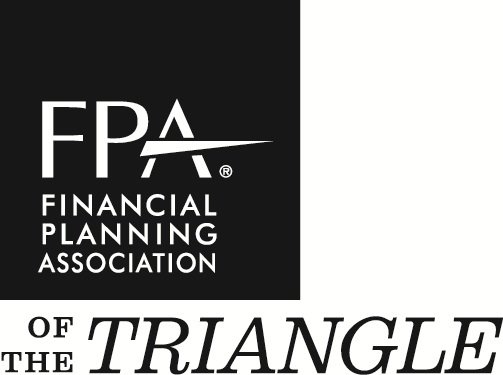 	919-260-7709president@fpatriangle.org 3801 Lake Boone Trail, Suite 190Raleigh,  NC  27607
www.fpatriangle.org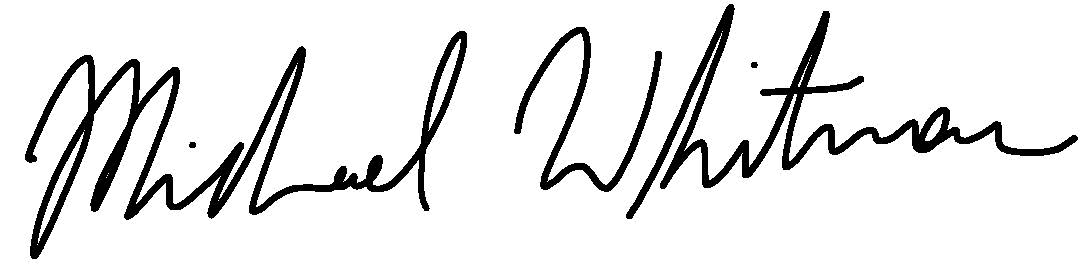 2019  Board of directorsPRESIDENT MICHAEL WHITMAN, MBAMILLENNIUM PLANNING GROUPBOARD CHAIR 
THOMAS SCHAFFER, LUTCF
NEW YORK LIFE PRESIDENT-ELECT WAYNE TILLMAN, CRPCINSIGHT PRIVATE ADVISORSSECRETARY/TREASURER
JANETTE PEREZ, CPA, CFP®PROGRAMS DIRECTOR ADAM WHITESELLAMERIPRISE FINANCIALCORPORATE SPONSORSHIP DIRECTOR ADAM WHITESELLAMERIPRISE FINANCIALMEMBERSHIP DIRECTORWAYNE TILLMAN, CRPCINSIGHT PRIVATE ADVISORSNEXGEN  DIRECTORIAN BLOOM, CFP®OPEN WORLD FINANCIAL GROUPCOMMUNICATIONS  DIRECTORHALEY TOLITSKYCOOKE CAPITAL LLCMEMBER AT LARGECHRIS HOSTETLER, CFP®, CFPS®
HILLTOP WEALTH ADVISORSCHAPTER EXECUTIVE
MEGAN COLLIER